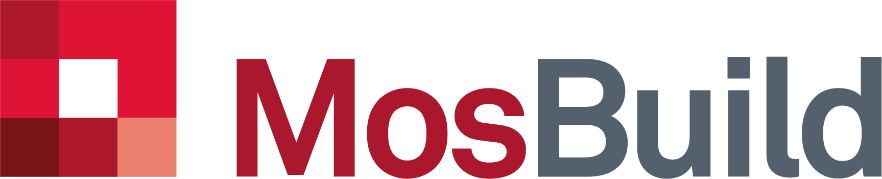 Visit our stand at MosBuild 2024! From May 13 till 16, our company will take part in MosBuild 2024 exhibition, the Building and Interiors trade show.We invite you to visit our booth # ____ in hall # _____ of pavilion #_, Crocus Expo, Moscow.At the exhibition, our company will present:- Indicate what products / novelties will be presented at the standOur experts will be happy to advise you and answer any questions.Using our promo code PROMOCODE, you can get an e-ticket for free on the website. Visiting the exhibition is paid without using a promocode.Get your free ticket to MosBuild >>